Муниципальное бюджетное общеобразовательное учреждение «Айдарская средняя общеобразовательная школа имени Героя Советского Союза Бориса Григорьевича Кандыбина Ровеньского района Белгородской области»Программа внеурочной деятельности  «Студия анимации. Создание мультфильмов».                                         Для  5 класса                                Срок реализации 1 год Составитель: Ивахненко Ирина ЮрьевнаПедагог-психологс.Айдар2021 – 2022 учебный годПояснительная записка Все дети обожают мультфильмы! Мультфильмы - это яркие краски и волшебные сказки, это веселые герои и захватывающие приключения, это целый мир увлекательных историй, новых друзей, невероятных тайн и сногсшибательных открытий. А еще дети любят рисовать и конструировать. Каждый ребенок по своей натуре - творец, художник, конструктор. Нарисовать картинку, построить домик из кубиков, собрать модель самолета или машинки - как это интересно! А что если мы дадим детям возможность самим конструировать мультфильмы.Основное направление программы – художественно – эстетическое, нацелена на создание короткометражных мультфильмов с помощью конструктора мультфильмов «Студия Мульти-Пульти».Цель курса: создать благоприятное пространство, способствующее успешному развитию каждого ребенка, потребности в умении учиться через мотивацию учения, воспитание интереса к познавательной деятельности в процессе совместной деятельности по созданию мультфильмов.Задачи:овладение умением работать с различными видами информации, в том числе графической, текстовой, звуковой, приобщение к проектно-творческой деятельности.освоение инструментальных компьютерных сред для работы с информацией разного вида (текстами, изображениями, анимированными изображениями, схемами предметов, сочетаниями различных видов информации в одном информационном объекте);создание завершенных проектов с использованием освоенных инструментальных компьютерных сред (создание мини-мультфильма, видеоклипа, аппликационной работы и т.п.);ознакомление со способами организации и поиска информации;создание условий для самостоятельной творческой деятельности;развитие мелкой моторики рук;развитие пространственного воображения, логического и визуального мышления;освоение знаний о роли информационной деятельности человека в преобразовании окружающего мира;формирование первоначальных представлений о профессиях, в которых информационные технологии играют ведущую роль;воспитание интереса к информационной и коммуникационной деятельности;воспитание ценностных основ информационной культуры младших школьников, уважительного отношения к авторским правам;практическое применение сотрудничества в коллективной информационной деятельности;воспитание позитивного восприятия компьютера как помощника в учёбе, как инструмента творчества, самовыражения и развития.Область применения: программа может использоваться в системе дополнительного образования, в школьной внеклассной работе.Основная деятельность: создание мультфильмов путём формирования последовательностей отдельных кадров – снимков физической реальности, а также, путём непосредственного пространственно-временного редактирования; создание видеосочинения с аудиосопровождением и текстовым сопровождением в соответствии с поставленной учебной задачей. Формы и методы обучения: лекции, групповые занятия, индивидуальные занятия, демонстрация-объяснение, практические занятия, фото и видеосъёмки на природе или персонажей с декорацией, экскурсии. Текущий контроль выполняется по результатам выполнения учащимися этих практических заданий. Итоговый контроль осуществляется в форме защиты итоговых проектов.Данная программа рассчитана на 1 год, 34 учебных часа и предназначена для учащихся 5 классов, которые постоянно посещают занятия. Занятия проходят 1 час в неделю. Продолжительность занятий 40 - 45 минут. Календарно – тематическое планирование 5 классСписок использованной литературы:1.Сборник Полёт «Жар-Птицы» Горизонты мультипликационной педагогики. Составитель П.И.Анофриков. Редактор А.А.Мелик-Пашаев. Г.Новосибирск 2013годГ. Уайтэкер, Д. Халас, «Тайминг в анимации», Лондон, 1981г.У. Фостер ,«Основы анимации»,,Москва, «Астрель», 2000г.М.Карлсон, «Создай свой пластимир», Ростов на Дону, «Феникс» 2009г.3. М. Зейц, «Пишем и рисуем на песке», М. «ИНТ»., 2010г.4. М.Саймон, «Как создать собственный мультфильм», Москва, «NT Пресс», 2006гРассмотрено на заседании МО учителей – предметников уровня ОООПротокол от « 05 » июня 2021  г. № 5Согласована Заместитель директора по ВР МБОУ «Айдарская средняя общеобразовательная школа им. Б. Г. Кандыбина»                         /Е.В.Брежнева/«  05  » июня 2021   г.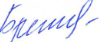 УтвержденаПриказ по МБОУ «Айдарская средняя общеобразовательная школа им. Б. Г. Кандыбина»От «31 » августа 2021  г. № 227 №Название темыКол-во часовТеорияПрактикаФорма деятельностипо плануфактфактфактРаздел 1. Все о мультипликации (4 ч)Раздел 1. Все о мультипликации (4 ч)Раздел 1. Все о мультипликации (4 ч)Раздел 1. Все о мультипликации (4 ч)Раздел 1. Все о мультипликации (4 ч)Раздел 1. Все о мультипликации (4 ч)1Вводное занятие: «Путешествие в мир мультипликации»10,50,5Познавательная беседа. Игра2Немного об истории анимации. Рассказ об истории анимации и мультипликации. Просмотр фильма о истории «Союзмультфильма» 10,50,5Беседа.  3Все об анимации: кто рисует мультики - человек или компьютер?Компьютерная анимация. Основные способы создания компьютерной анимации: покадровая рисованная анимация, конструирование анимации, программирование анимации. Примеры программ для создания анимации.11Беседа. Практическая работа4Парад мультпрофессий: какие именно специалисты трудятся над созданием мультфильмовРассказ о профессиях мультипликаторов. Просмотр фильма.10,50,5Беседа.          Раздел 2. Конструктор мультфильмов «Мульти – Пульти» (18 ч)          Раздел 2. Конструктор мультфильмов «Мульти – Пульти» (18 ч)          Раздел 2. Конструктор мультфильмов «Мульти – Пульти» (18 ч)          Раздел 2. Конструктор мультфильмов «Мульти – Пульти» (18 ч)          Раздел 2. Конструктор мультфильмов «Мульти – Пульти» (18 ч)          Раздел 2. Конструктор мультфильмов «Мульти – Пульти» (18 ч)          Раздел 2. Конструктор мультфильмов «Мульти – Пульти» (18 ч)          Раздел 2. Конструктор мультфильмов «Мульти – Пульти» (18 ч)          Раздел 2. Конструктор мультфильмов «Мульти – Пульти» (18 ч)          Раздел 2. Конструктор мультфильмов «Мульти – Пульти» (18 ч)1Этапы создания мультфильма. Знакомство с конструктором мультфильмов «Мульти – Пульти»Из чего состоит мультфильм, как сделать и посмотреть мультфильм, окна программы, что мы видим на экране компьютера. Операции с фильмами: создание нового фильма, открытие фильма, сохранение и удаление фильма, перемещение по кадрам, просмотр фильма, удаление кадров, выход из программы.10,50,5История и приемы. Практическая работа.2Конструктор мультфильмов «Мульти – Пульти». Выбор фонаОперации с фоном: выбор фона, передвижение фона, анимация фона, удаление фона.11Практическая работа.3Конструктор мультфильмов «Мульти – Пульти». Работа с актерами и предметамиОперации с актерами и предметами: выбор актера и его действия, выбор предмета обстановки, передвижение актера или предмета,смена действия актера, анимация актера или предмета, удаление актера или предмета.10,50,5Познавательная беседа. Практическая работа4Конструктор мультфильмов «Мульти – Пульти». Работа с текстомОперации с текстом: ввод текста, передвижение текста, изменение текста, анимация текста, удаление текста.11Практическая работа5Конструктор мультфильмов «Мульти – Пульти». Выбор звука и музыкального сопровожденияОперации с музыкой и звуками: выбор музыки и звуков, запись голосового сопровождения, изменение громкости и времени звучания музыки и звуков, удаление музыки и звуков, действия с микшерским пультом.10,50,5Познавательная беседа, практическая работа6Создание фильма по готовому сценарию1Практическая работа7Фильм-тренажерПример фильма-тренажера, разработка сценария, создание фильма-тренажера по собственному сценарию10, 50, 5Беседа. Практическая часть8Экранизация веселой историиПримеры, создание фильма.11Практическая работа9Фильм-поздравлениеПримеры, создание фильма-поздравления.10,50,5Познавательная беседа.10Рекламный роликПримеры, создание рекламного ролика.11Практическая работа11Мультфильм-путаницаПримеры, разработка сценария.10,50,5Беседа. Практическая часть12Создание мультфильма-путаницы.11Практическая работа13МультконцертПримеры, создание мультконцерта.10,50,5История техники. Практическая работа14Работа над созданием индивидуальных проектов - мультфильмов. 11Практическая работа15Работа над созданием индивидуальных проектов - мультфильмов. 10,50,5Познавательная беседа. Практическая работаРабота над созданием индивидуальных проектов - мультфильмов. 11Познавательная беседа. Практическая работа16Работа над созданием индивидуальных проектов - мультфильмов. 11Познавательная беседа. Практическая работа17Работа над созданием индивидуальных проектов - мультфильмов. 10.50.5История техники. Познавательная беседа. Практическая работа18Обобщающее занятие по теме «Создание мультфильмов и живых картинок» - «Мультфестиваль».Презентация мультфильмов.11Практическая работа.Раздел 3: Рисуем мультик (3 ч)Раздел 3: Рисуем мультик (3 ч)Раздел 3: Рисуем мультик (3 ч)Раздел 3: Рисуем мультик (3 ч)Раздел 3: Рисуем мультик (3 ч)Раздел 3: Рисуем мультик (3 ч)Раздел 3: Рисуем мультик (3 ч)Раздел 3: Рисуем мультик (3 ч)Раздел 3: Рисуем мультик (3 ч)1Создание мультфильмов с помощью онлайн-конструктора мультфильмов Мультатор (http://multator.ru/draw/) Работа в онлайн-конструкторе Мультатор. Знакомство, разработка сценария.10,50,5Познавательная беседа. Практическая работа2Создание мультфильмов с помощью онлайн-конструктора мультфильмов Мультатор (http://multator.ru/draw/)Работа в онлайн-конструкторе Мультатор.11Практическая работа3Создание мультфильмов с помощью онлайн-конструктора мультфильмов Мультатор (http://multator.ru/draw/)Работа в онлайн-конструкторе Мультатор. Презентация мультфильмов.10,50,5Познавательная беседа. Практическая работа. Раздел 4: Работа в Movie Maker (6 ч)Раздел 4: Работа в Movie Maker (6 ч)Раздел 4: Работа в Movie Maker (6 ч)Раздел 4: Работа в Movie Maker (6 ч)Раздел 4: Работа в Movie Maker (6 ч)Раздел 4: Работа в Movie Maker (6 ч)Раздел 4: Работа в Movie Maker (6 ч)Раздел 4: Работа в Movie Maker (6 ч)Раздел 4: Работа в Movie Maker (6 ч)Раздел 4: Работа в Movie Maker (6 ч)1Знакомство с программой Movie Maker11История техники. Познавательная беседа. 2Монтаж видеофильмаРазработка слайд-шоу из готовых иллюстраций, вставка видеоэффектов, вставка видео переходов, создание названий кадров и титров, добавление звукового сопровождения.10,50,5Практическая работа.3Монтаж видеофильмаРазработка слайд-шоу из готовых иллюстраций, вставка видеоэффектов, вставка видео переходов.10,50,5Практическая работа.4Монтаж видеофильмаРазработка слайд-шоу из готовых иллюстраций, вставка видеоэффектов, вставка видео переходов, создание названий кадров и титров, добавление звукового сопровождения.10,50,5Практическая работа.Монтаж видеофильмаРазработка слайд-шоу из готовых иллюстраций, вставка видеоэффектов, вставка видео переходов.10,50,5Практическая работа.5Формирование фильма из цифровых фотографий.10,50,5Практическая работа.Итоговое занятие (1 ч)Мероприятие «Фестиваль мультфильмов – наш кинозал»Презентация лучших работ10,50,5Практическая работа.